Rysuj po śladzie.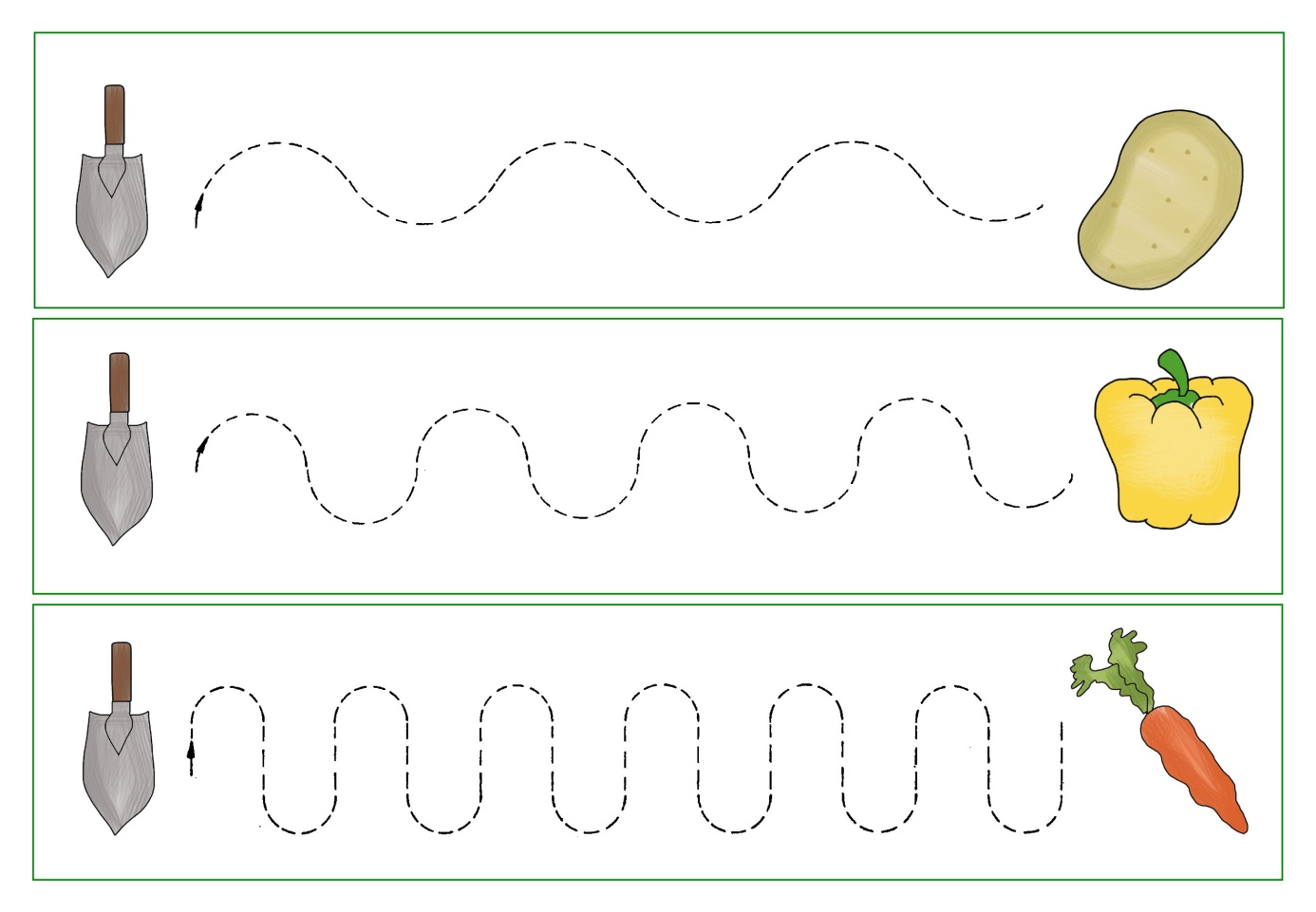 